Тест: C:\Users\Рамзия\Desktop\ОГЭ 2022\Вариант 2.mtfТестДля ответов на задания 1, 5, 6 и 12 используйте БЛАНК ОТВЕТОВ № 2. Запишите сначала номер задания, а затем ответ к нему. Ответы записывайте чётко и разборчиво.Ответами к заданиям 2-4, 7-11, 13-20 являются цифра, последовательность цифр или слово (словосочетание). Сначала укажите ответы в тексте работы, а затем перенесите в БЛАНК ОТВЕТОВ № 1 справа от номера соответствующего задания, начиная с первой клеточки, без пробелов, запятых и других  дополнительных символов. Каждую цифру или букву пишите в отдельной клеточке в соответствии с приведёнными в бланке образцами.Задание #1Какие два из перечисленных понятий используются в первую очередь при описании политической сферы общества?Выпишите соответствующие понятия и раскройте смысл любого одного из них. Ответ запишите на бланке ответов № 2, указав номер задания.1) Гражданин2) правовая норма3) нравственность4) отклоняющееся поведение5) коммерческий банкЗадание #2К основным подсистемам общества относят1) сферу политики2) область образования3) налоговую систему4) средства коммуникации и связиЗадание #3Вера учится в 9-м классе школы и занимается в изостудии. Какие виды образования получает Вера?1) общее и дополнительное2) основное и специальное3) очное и дистанционное4) обязательное и профессиональноеЗадание #4Верны ли следующие суждения об искусстве?А. Искусство зародилось на самых ранних этапах развития человеческого общества.Б. Средством постижения мира и человека в искусстве выступает художественный образ.1) верно только А2) верно только Б3) верны оба суждения4) оба суждения неверныЗадание #5Рассмотрите фотографию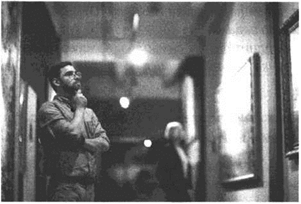 Какой вид познавательной деятельности иллюстрирует фотография? Используя обществоведческие знания, факты социальной жизни и личный социальный опыт, сформулируйте две причины, которые привлекают людей к этому виду деятельности, и в каждом случае кратко поясните, как приобщение к этому виду деятельности может изменить человека.Ответ запишите на бланке ответов № 2, указав номер заданияЗадание #6При снятии денег в банкомате Кирилл Афанасьевич не смог извлечь пластиковую карту. В чём состоит опасность данной ситуации для сбережений пользователя банкоматом? Как ему правильно поступить в данной ситуации?Ответ запишите на бланке ответов № 2, указав номер задания.Задание #7И рыночная, и традиционная экономики1) основаны на товарном производстве2) исключают государственное вмешательство3) развиваются на основе научных достижений4) подвержены циклическим колебаниямЗадание #8К типам предприятий, выделяемым в зависимости от формы собственности, относится1) производственное объединение2) акционерное общество3) естественная монополия4) филиал фабрикиЗадание #9Верны ли следующие суждения о рынке труда?А. Труд в рыночной экономике имеет добровольный характер.Б. Главным участником рынка труда является государство.1) верно только А2) верно только Б3) верны оба суждения4) оба суждения неверныЗадание #10Социальная роль - это1) принадлежность человека к элите общества2) отношения между людьми, основанные на многообразии чувств и эмоций3) ожидаемое поведение индивида в соответствии с занимаемой им позицией в обществе4) положение человека в обществе, связанное с определённой со-вокупностью прав и обязанностейЗадание #11Верны ли следующие суждения о тенденциях развития социальной сферы?А. Для постиндустриального общества характерен рост среднего класса.Б. Социальная дифференциация общества при переходе от командной экономики к рыночной уменьшается.1) верно только А2) верно только Б3) верны оба суждения4) оба суждения неверныЗадание #12Социологи страны Z провели опрос об отношении граждан разного возраста к политике государства, связанной с миграцией населения. Был задан вопрос: «Какие направления миграционной политики Вы поддерживаете?» Полученные данные (в % от числа отвечавших) представлены на гистограмме.Сформулируйте по одному выводу: а) о сходстве; б) о различии в позициях групп опрошенных. Выскажите предположение о том, чем объясняются указанные Вами: а) сходство; б) различие.Ответ запишите на бланке ответов № 2, указав номер задания.Задание #13Политическими правами, гарантированными Конституцией Российской Федерации, обладают1) государственные служащие2) все граждане государства3) граждане трудоспособного возраста4) все люди, проживающие в стране на законных условиях Задание #14Верны ли следующие суждения о государстве?А. В авторитарном государстве, в отличие от других видов госу-дарства, существует наследственный порядок передачи власти. Б. Признаком любого государства является разделение властей.1) верно только А2) верно только Б3) верны оба суждения4) оба суждения неверныЗадание #15Установите соответствие между видами деятельности и их характеристиками: к каждому элементу первого столбца подберите соответствующий элемент из второго столбца.Запишите в таблицу выбранные цифры под соответствующими буквами.1) труд2) учение3) игра__ деятельность в воображаемой ситуации__ практическая полезность__ нацеленность на обретение знаний__ замещение реальных объектов условными__ основной вид деятельности в подростковом возрастеЗадание #16К обстоятельствам, смягчающим уголовную ответственность, относится1) состояние алкогольного опьянения2) содействие в раскрытии преступления3) совершение преступления в группе лиц4) использование документов представителя властиЗадание #17Наталья продаёт свою дачу двоюродному брату. Куда она должна обратиться, чтобы заверить договор купли-продажи?1) к адвокату2) к мировому судье3) к нотариусу4) в юридическую консультацию Задание #18Верны ли следующие суждения о Конституции Российской Федерации?А. Конституция Российской Федерации была принята путём всенародного голосования.Б. Конституция Российской Федерации предусматривает особый порядок внесения в неё изменений и дополнений.1) верно только А2) верно только Б3) верны оба суждения4) оба суждения неверныЗадание #19Вопрос:Максим заканчивает школу. Все в классе знают, что он хочет в будущем стать программистом. Родители и другие члены семьи поддерживают его в этом стремлении. Сравните два вида упомянутых в условии групп: семью и классный коллектив. Выберите и запишите в первую колонку таблицы порядковые номера черт сходства, а во вторую колонку - порядковые номера черт различия.1) влияет на формирование моделей поведения2) является социальной группой3) выполняет репродуктивную функцию4) непосредственно включается в систему образования__ Черты сходства__ Черты сходства__ Черты различия__ Черты различияЗадание #20Заполните пропуск в таблице.Запишите ответ:__________________________________________Прочитайте текст и выполните задания 21-24. Для записи ответов на задания используйте бланк ответов № 2. Запишите сначала номер задания, а затем развёрнутый ответ на него. Ответы записывайте чётко и разборчиво.У любого государства есть обязательные функции, исполнение которых и оправдывает его существование. Эти функции принято разделять на внутренние и внешние.К внутренним функциям относятся следующие:Во-первых, защита существующего строя, экономической и социально-политической системы общества. Будучи порождением этой системы, государство заинтересовано в её сохранении и располагает такими полномочиями, которые позволяют осуществить данную задачу.Во-вторых, государство регулирует экономическую жизнь общества. Степень регулирования может быть различной: от контроля за каждым ящиком гвоздей в каждом цеху на каждом предприятии — до минимального вмешательства в хозяйственную жизнь с помощью налогов, пошлин и т. п.Однако существование абсолютно свободной от вмешательства государства экономики вряд ли возможно.В-третьих, на государство возлагается задача издания законов и установление правопорядка. В этом случае оно выступает монополистом. И это справедливо. Можно представить, что сталось бы с обществом, если бы изданием законов занимались все, кому хочется!В-четвёртых, государство призвано регулировать отношения между группами и слоями общества. Мы уже знаем, сколь сложна эта задача и сколь необходимо её выполнение. Разница интересов, доходящая до противоположности, настоятельно требует существования политического института, который способен предотвращать конфликты в обществе или разрешать их, если они всё-таки возникли.От исполнения государством внешних функций зависит его место в системе международных отношений. Во-первых, государство обеспечивает целостность страны и её безопасность. Во-вторых, оно защищает экономические и политические интересы страны на международной арене. Наконец, в-третьих, оно обеспечивает развитие отношений с другими странами, сотрудничество и участие в международных делах. Выполнение внешних функций позволяет государству оставаться суверенной единицей, но при этом не замыкаться, не отгораживаться от остального мира непроницаемой стеной.Перечисление внутренних и внешних функций государства убеждает нас в его необходимости. Попробуем представить себе современное общество, где отсутствует государство: рано или поздно это состояние приведёт к хаосу, неразберихе, конфликтам.{По СЛ. Наумовой)Составьте план текста. Для этого выделите основные смысловые фрагменты текста и озаглавьте каждый из них.Почему, по мнению автора, государство заинтересовано в защите существующего строя, экономической и социально-политической системы общества? Почему государство в состоянии успешно решить эту задачу? Какие внутренние функции, в соответствии с текстом, выполняет исключительно государство?Какой фактор, по мнению автора, влияет на позицию государства в системе международных отношений? Приведите два примера выполнения современным государством внешних функций; в каждом случае поясните, как результаты указанного Вами вида деятельности влияют на внутригосударственные процессы.Автор убеждён в необходимости существования государства в современном мире. Используя текст и обществоведческие знания, подтвердите двумя аргументами (объяснениями) суждение автора.Ответы:(1 б.) Верные ответы: 1; 2; В правильном ответе должны быть следующие элементы:понятия: гражданин, правовая норма;смысл понятия, например: гражданин — лицо, которое имеет устойчивую правовую связь с государством (гражданство), что выражается в наличии определённых прав и обязанностей;правовая норма — общеобязательное правило, установленное государством и обеспеченное его принудительной силой.Может быть приведено иное, близкое по смыслу определение или объяснение смысла понятия.2) (1 б.) Верные ответы: 1;3) (1 б.) Верные ответы: 1;4) (1 б.) Верные ответы: 3;7) (1 б.) Верные ответы: 2;8) (1 б.) Верные ответы: 2;9) (1 б.) Верные ответы: 1;10) (1 б.) Верные ответы: 3;11) (1 б.) Верные ответы: 1;13) (1 б.) Верные ответы: 2;14) (1 б.) Верные ответы: 4;15) (1 б.) Верные ответы: 	3; 	1; 	2; 	3; 	2; 16) (1 б.) Верные ответы: 2;17) (1 б.) Верные ответы: 3;18) (1 б.) Верные ответы: 3;19) (1 б.) Верные ответы: 	1; 	2; 	3; 	4; 20) (1 б.) Верный ответ: "федеральные".5. 6. Правильный ответ может содержать следующие элементы:ответ на первый вопрос, например: в случае технического сбоя опасности для финансов пользователя нет, но ему придётся отсрочить свои действия до получения карты, если этот технический приём использовали мошенники, пользователь может потерять свои сбережения;ответ на второй вопрос, например: немедленно обратиться на горячую линию банка и сообщить о ситуации, не оставлять место происшествия до выяснения обстоятельств, в случае необходимости заблокировать карту.Ответы на вопросы могут быть приведены в иных, близких по смыслу формулировках.12. В правильном ответе должны быть сформулированы выводы и высказаны предположения:а)	о сходстве, например: равные доли опрошенных обеих возрастных групп поддерживают противодействие нелегальной миграции (так как незаконное проникновение в страну не позволяет мигрантам далее вести законный образ жизни);б)	о различии, например: меньшая доля опрошенных в возрасте до 30 лет, чем в возрасте старше 30 лет, поддерживает привлечение квалифицированных специалистов (так как это может создавать молодым гражданам конкуренцию на рынке труда).Могут быть сформулированы другие выводы о сходстве и различии, высказаны иные уместные предположения.21. В правильном ответе пункты плана должны соответствовать основным смысловым фрагментам текста и отражать основную идею каждого из них.Могут быть выделены следующие смысловые фрагменты:Почему функции государства — обязательные?Защита существующего строя.Регулирование экономической жизни.Исполнение закона и защита правопорядка.Регулирование отношений между общественными группами.Внешние функции государства и их значение.Возможны иные формулировки пунктов плана, не искажающие сути основной идеи фрагмента, и выделение дополнительных смысловых блоков.22. В правильном ответе должны быть следующие элементы:1)	ответ на первый вопрос: потому что государство — порождение этой системы;2)	ответ на второй вопрос: потому что государство располагает необходимыми полномочиями;3)	ответ на третий ВОПРОС: издание законов и установление правопорядка.Элементы ответа могут быть представлены как в форме цитат, так и в форме сжатого воспроизведения основных идей соответствующих фрагментов текста.23.24. Могут быть приведены следующие аргументы (объяснения):государство — единственная политическая сила, которая регулирует общественные отношения, поддерживает стабильность и порядок в обществе, располагая законными силовыми возможностями решения проблем;государство обладает суверенитетом и защищает граждан от внешней опасности.Могут быть приведены другие аргументы (объяснения).КонецСодержание верного ответа и указания по оцениванию(допускаются иные формулировки ответа, не искажающие его смысла)БаллыR правильном ответе должны быть следующие элементы:1) ответ на вопрос: посещение картинной галереи (музея) / изучение произведений искусства;(Может быть дан другой ответ на вопрос, не искажающий сущности изображённого на фотографии.)2) две причины с пояснениями, допустим:стремление к эстетическому наслаждению, которое развивает художественный вкус, понимание прекрасного и т. д.;стремление понять замысел автора произведения искусства, его художественный метод и пр., которое поможет человеку в его личных занятиях творчеством найти собственный способ самовыражения.Могут быть сформулированы другие причины, приведены другие поясненияДан правильный ответ на вопрос, сформулированы и пояснены две причины (всего пять элементов)3Дан правильный ответ на вопрос, приведены только два-три других элемента2Дан правильный ответ на вопрос, приведён только один другой элемент1Дан только правильный ответ на вопрос.ИЛИ Дан неправильный ответ на вопрос (ответ на вопрос отсутствует) независимо от наличия других элементов.ИЛИ Приведены рассуждения общего характера, не соответствующие требованию задания. ИЛИ Ответ неправильный0Максимальный балл3Содержание верного ответа и указания по оцениванию(допускаются иные формулировки ответа, не искажающие его смысла)БаллыВ правильном ответе должны быть следующие элементы:1) ответ на вопрос: исполнение государством внешних функций:2^ два примера с пояснением, допустим:участие в работе ООН (стабилизирует обстановку в мире, что создаёт благоприятные условия для внутреннего развития / помогает в решении глобальных проблем);подписание соглашений о развитии экономических отношений (влияет на повышение конкурентоспособности отечественных производителей / обеспечивает инвестициями или недостающими ресурсами).Элементы ответа могут быть приведены в иных, близких по смыслу формулировкахДан ответ на вопрос, приведены два примера, в каждом случае дано пояснение (всего пять позиций)3Правильно приведены любые четыре позиции2Правильно приведены любые две-три позиции1Правильно приведена одна любая позиция. ИЛИ Ответ неправильный0Максимальный балл3